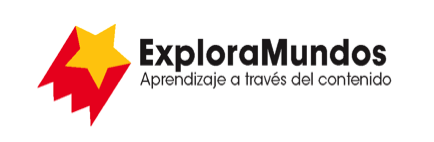 Niveles N, O, P: Investigaciones
Las etapas de la vida de los animales Parte 5: Presenta y comparteMira toda la información que reuniste durante tu investigación.¿Cuáles son las ideas más importantes sobre las etapas de la vida de los animales?Escribe las ideas más importantes en una tabla.Cuando termines, asegúrate de guardar este archivo.Ideas importantesAnimal 1Animal 2